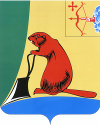 ТУЖИНСКАЯ РАЙОННАЯ ДУМАКИРОВСКОЙ ОБЛАСТИРЕШЕНИЕОб официальных источниках опубликования муниципальных нормативных правовых актов и иных официальных материалов органов местного самоуправления Тужинского муниципального районаНа основании части 3 статьи 7 Устава муниципального образования Тужинский муниципальный район районная Дума РЕШИЛА:1. Определить официальными источниками опубликования муниципальных нормативных правовых актов и иных официальных материалов органов местного самоуправления муниципального образования Тужинский муниципальный район районную газету «Родной край» и Бюллетень муниципальных нормативных правовых актов органов местного самоуправления Тужинского муниципального района Кировской области.Решение вступает в силу со дня принятия и подлежит обязательному опубликованию в районной газете «Родной край» и Бюллетене муниципальных нормативных правовых актов органов местного самоуправления Тужинского муниципального района Кировской области.Глава Тужинского района		Л.А.Трушкова31.01.2013№27/194пгт Тужапгт Тужапгт Тужапгт Тужа